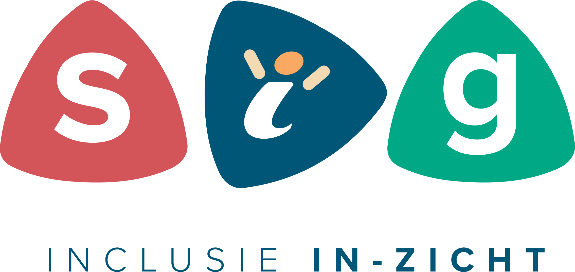 Inlichtingenformulier	onderzoeksproject Titel van het voorgestelde onderzoeksproject:1.	Identificatiegegevens  onderzoeker en onderzoeksleider 
(+ curriculum vitae enkel van de onderzoeker ) 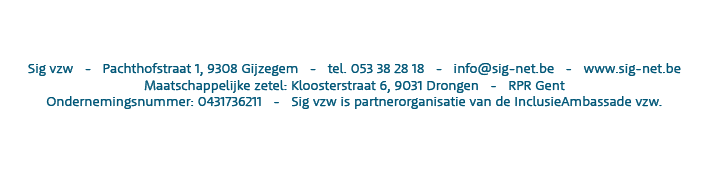 2.	Motivering van de aanvraag3.	Theoretisch kader4.	Onderzoeksvragen5.	Methodologie (onderzoeksdesign, subjecten, apparatuur, planning en gegevensanalyse)6.	Wat zijn de baten voor het werkveld?7.	Wat zijn volgens u de baten voor Sig? 8.	Wat verwacht u van Sig? 9.	Financieringsvoorstel9a. 	Wat denkt u nodig te hebben aan personele en materiële middelen? Hoe denkt u die financiering te bekomen?9b. 	Reeds beschikbare en aangevraagde fondsen: